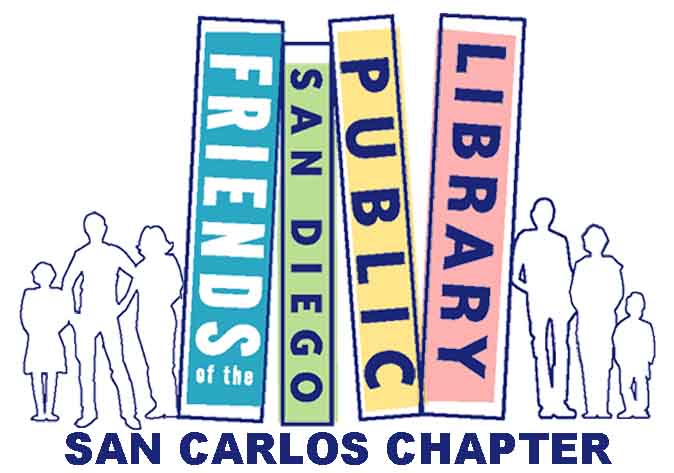 MEMBERSHIPThere are a variety of membership levels.  One will be right for YOU!0Your gift today will be doubled through a special matching fund, meaning it has twice the impact on Library programs, books, materials and technology.With your gift of $100 or more, you will become a member of the Library Foundation’s Donor Circle and qualify for unique Library access including Library Shop discounts, behind-the-scenes tours, and exclusive invitations to special events.Join The Carnegie Society by naming the San Carlos Branch Library in your estate planThrough a will, living, trust, insurance policy, or retirement account, or Through a planned gift such as a charitable remainder trust, charitable gift annuity, pooled income fund, donor advised fund, or charitable lead trust.For more information about becoming a member of the Carnegie Society by naming the San Carlos Branch Library as a beneficiary, please contact theSan Diego Public Library Foundation at (619) 238-6638.